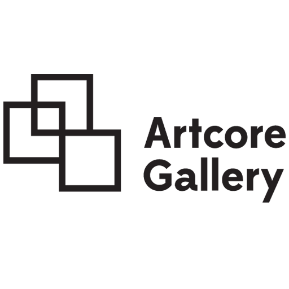 8 Albert StreetDerby DE1 2DS                                                                                                                 aisling@artcoreuk.comwww.artcoregallery.org01332 366 623Exhibition Proposal Form 2021-22Name:Address:Phone number:Email:I / we are interested in (please mark box with Y (YES):Upstairs Main Gallery SpaceAlbert Street Downstairs Event Space:(£50 per hour)Duration:For longer exhibitions, please enquire. Period interested in Exhibiting:Any specific dates?Would you be interested in doing an artist talk during your exhibition?Any addition information / requirements?Supporting materialA completed Application FormAn exhibition proposal outlining ideas and details of the proposed exhibition. This must be no more than 750 words. Please include:Details of the work which will be exhibited (medium, materials, scale)A small blurb about the nature of the show e.g. relevant concepts or themes300 word max artist statement to be provided by each exhibiting artistArtist CV to be provided by each exhibiting artist. Please include links to relevant websites and blogsStrong images or diagrams of artwork that will be exhibited or work of a similar natureThis is to be formatted and sent as an inclusive PDF or Word Document containing the information requirements stated abovePlease send your application form and supporting material to melanie@artcoreuk.comSolo ShowGroup showOther EventOne week exhibition£400Two week exhibition£800Three week exhibition£1200January – MarchApril – JuneJuly – SeptemberOctober – DecemberFlexibleYesNo